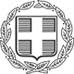 ΕΛΛΗΝΙΚΗ ΔΗΜΟΚΡΑΤΙΑ					Μαρκόπουλο 18-11-2022ΝΟΜΟΣ ΑΤΤΙΚΗΣ						Αρ. Πρωτ.: 852	 Ν.Π.Δ.Δ. ΚΟΙΝΩΝΙΚΩΝ, ΑΘΛΗΤΙΚΩΝ, ΠΟΛΙΤΙΣΤΙΚΩΝ & ΠΕΡΙΒΑΛΛΟΝΤΙΚΩNΔΡΑΣΤΗΡΙΟΤΗΤΩΝ 							ΔΗΜΟΥ ΜΑΡΚΟΠΟΥΛΟΥ ΜΕΣΟΓΑΙΑΣ «ΒΡΑΥΡΩΝΙΟΣ» Προς: Τα Τακτικά μέλη του Δ.Σ.1.Μαρία Σεραφείμ (αντιπρόεδρος)2.Δημήτριος Κολιαβασίλης3.Χρήστος Μπισιώτης4.Ιωάννης Αϊδινιώτης5.Δημήτριος Δρίτσας6.Σταύρος Χρυσάφης7.Μαρία-Μαργαρίτα Μαντάλα8.Ιωάννης Στρατουδάκης9.Κωνσταντίνος Καλιακάτσος10.Βασιλική ΓκλιάτηΤα Αναπληρωματικά μέλη του Δ.Σ.1.Ευάγγελος Δημητρίου2.Μελπομένη Βαμποράκη3.Δήμητρα Δράκου4.Θεοφάνης Σταμπέλος5.Γιαννούλα Λαδά6.Σταματίνα Βλαχογιάννη7.Κωνσταντίνος Δράκος8.Χριστίνα Σκουρλή	Παρακαλούμε, όπως προσέλθετε στην Αίθουσα Συνεδριάσεων «Ιατρού Μαρίας Γιάννη – Πίντζου» του Δημαρχείου Μαρκοπούλου, την Πέμπτη 24 Νοεμβρίου 2022, ώρα 12:30΄, προκειμένου να λάβετε μέρος στην δέκατη τέταρτη (14η) συνεδρίαση του Ν.Π.Δ.Δ., σύμφωνα κατά το άρθρο 74 του Ν.4555/2018, σε αντικατάσταση του άρθρου 67 του Ν.3852/2010 για την συζήτηση και λήψη απόφασης επί των κατωτέρω θεμάτων της ημερήσιας διάταξης:Λήψη απόφασης για την ψήφιση της 5ης αναμόρφωσης του προϋπολογισμού έτους 2022.Λήψη απόφασης για ψήφιση πινάκων στοχοθεσίας οικονομικού έτους 2023.Λήψη απόφασης για έγκριση εκμίσθωσης του κυλικείου εντός του κλειστού γυμναστηρίου του Δημοτικού Σταδίου Μαρκοπούλου, μέσω φανερής πλειοδοτικής δημοπρασίας.Λήψη απόφασης για το διορισμό πληρεξούσιου δικηγόρου για να παραστεί ενώπιον του Μονομελούς Πρωτοδικείου Αθηνών, κατά τη συζήτηση της αγωγής των Γ.Ο. κλπ 36 άτομα.Λήψη απόφασης για την έγκριση μελέτης και τον καθορισμό των όρων διακήρυξης για την παροχή υπηρεσιών  με «ΣΥΝΤΗΡΗΣΗ ΠΡΑΣΙΝΟΥ».Λήψη απόφασης για την αποδοχή αιτήματος σπουδάστριας για πρακτική άσκηση.Ο ΠΡΟΕΔΡΟΣ ΤΟΥ Ν.Π.Δ.Δ.ΝΙΚΟΛΑΟΣ ΚΟΡΩΝΙΑΣ